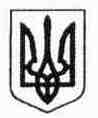 У К Р А Ї Н АДЕПАРТАМЕНТ ОСВІТИ І НАУКИ		ОДЕСЬКОЇ ОБЛАСНОЇ ДЕРЖАВНОЇ АДМІНІСТРАЦІЇОДЕСЬКИЙ ОБЛАСНИЙ ІНСТИТУТ УДОСКОНАЛЕННЯ ВЧИТЕЛІВ65014, м. Одеса, провулок Нахімова, 8; тел. (048) 722-34-87, факс (048) 728-09-32, E-mail: ooiuvadm@ukr.net odessa-internet@ukr.net, http://www.odessaedu.net08.06.2016  № __311_________на №_________від____________Департамент освіти та науки                                                                                Одеської міської ради,                                                                                відділи (управління) освіти                                                                                райдержадміністрацій,                                                                                виконавчих комітетів міських рад                                                                               міст обласного значення,                                                                                об’єднаних територіальних громад,                                                                               районні (міські) методичні                                                                                кабінети, центри                                              Одеський обласний інститут удосконалення вчителів повідомляє.Відповідно до Положення про Всеукраїнські учнівські Інтернет-олімпіади, затвердженого наказом Міністерства освіти і науки, молоді та спорту України                  від  11 червня 2012 року № 671, зареєстрованого в Міністерстві юстиції України 27 червня 2012 року за № 1074/21386, наказу Міністерства освіти і науки України від 07.06.2016 №626 «Про проведення Всеукраїнських учнівських Інтернет-олімпіад з математики, фізики, хімії, біології, географії, економіки, інформатики, інформаційних технологій у 2016/2017 навчальному році» Міністерством освіти і науки України, Департаментом освіти і науки Одеської обласної державної адміністрації спільно з Одеським обласним інститутом удосконалення вчителів розпочато проведення Всеукраїнських учнівських Інтернет-олімпіад  з математики, фізики, хімії, біології, географії, економіки у 2016/2017 навчальному році.Всеукраїнські учнівські Інтернет-олімпіади проводяться у два етапи в терміни:І ( заочний) етап - перший тур 30 червня - 01 серпня 2016 року;     другий тур – 01 серпня – 01 вересня 2016 року;ІІ  (очний) етап -   грудень  2016 року.Умови участі та завдання Всеукраїнських учнівських Інтернет–олімпіад знаходяться на сайті Одеського обласного інституту удосконалення вчителів                       (www: ooiuv.odessaedu.net).Відповіді на завдання надсилати на E-mail: odessa-internet@ukr.net.Просимо довести до відома керівників загальноосвітніх навчальних закладів умови проведення Інтернет – олімпіад та сприяти їх проведенню.Директор інституту							В.А. КавалеровБогатий Ю.В. (048) 729–39-05